 			  	 DAVIDDAVID.337608@2freemail.com  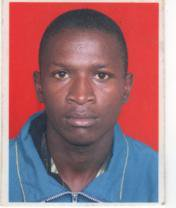 PERSONAL DETAILSNAME			:	DAVID NATIONALITY		:	KENYANLANGUAGES		:	ENGLISH AND KISWAHILIGENDER		:	MALEPROFILEWell developed project management and IT skills combined with flexible attitude to workStrong organizational skills in a variety of situation to achieve deadlines Have initiative and can work independently or as a part of a team Get on well with people of all levels, easily  making good working relationshipsAdaptable and quick to learn new skills. ACADEMIC BACKGROUND2000-2004		:	   KAVUTIRI HIGH SCHOOL.2006			:	   KENYA SCHOOL OF PROFFESIONAL STUDIES. (CURRENTLY M.K.U)	     		:	  CERTIFICATE IN INFORMATION TECHNOLOGY.2007-2008		:    	  DATA CENTER TRAINING INSTITUTE.          	              :	  DIPLOMA/HIGHER DIPLOMA   IN INFORMATION TECHONOLOGY.2009	              : 	 JAVA&SOFTWARE ENGINEERING WITH J.J PEOPLE A UK BASED. 			INTERNATIONAL SOFTWARE FIRM.2010	              	 :	FOURTH DIMENSION. 	              	 :	CISCO CCNA CERTIFICATION.2011               	 : 	Emobilis TRAINING ACADAMY MIT/NOKIA MOBILE 	TECHNOLOGY.                                          : 	Skills Gained:	JAVA$J2ME, PHP DREAMWEAVER, FLASH MEDIA,MICROMEDIA,HTML,SQL&MSQL.2014                                :	STUDIES AT EMBU UNIVERSITY COLLEGE - , BACHELORS DEGREE IN INFORMATION           TECHNOLOGY.CAREER OBJECTIVE.To obtain a position in vibrant organization in order to enhance analytical and computer skills that will help me to utilize my goals in information technology.WORK EXPERIENCENEXT TECHNOLOGIESLANsetup ,cabling and networking ,terminating patch cords and trunkingTroubleshooting of computer hardwareTroubleshooting and repair of printers ,ups’s plotters and scannersUndertaking preventive maintenance service on various computer equipmentData entryReport writingLAN Design and ImplementationTroubleshooting 1st level and O.S installationPreventive Maintenance of Tally T6218 ,Tally 5040/5023 PrintersAttatchment at the following places during study course with Next Technology:Kenya Revenue Authority (KRA)Undertaking preventive maintenance service on various computer equipmentBible Society of KenyaComputer maintenance  service and repairBarclays Bank HeadquartersCable management networking and computer repairKENYA AIRWAYS Cabling management and computer maintenanceKENYA WOMENS FINANCE TRUST (KWFT)Networking and cablingMASTERMIND TOBACCOComputer maintenance  WRIGLEYS Cabling and networking